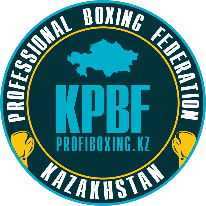 КАЗАХСТАНСКАЯ ФЕДЕРАЦИЯ ПРОФЕССИОНАЛЬНОГО БОКСАКОНТРАКТНастоящий контракт заключен "-------" ------------------------- 20  г. между --------------------------------------------------------------, именуемый в дальнейшем "Промоутер" и менеджер ------------------------------------------, клуб ------------------------------ представляющий боксера -------------------------------------------- выступающий солидарно и именуемый в дальнейшем ''Участник''.              Стороны договорились о нижеследующем: "Промоутер" обязуется провести "--" ------------------20  г. в городе ----------------------------рейтинговый бой в количестве ----------- раундов между боксером --------------------------------------------, представляющим клуб, менеджера (клуб) --------------   из города---------------------------и боксером -------------------------------------- представляющим клуб, менеджер ----------------------------------------- из города --------------------------------- в весовой категории, не превышающей ----------- кг."Промоутер" обязуется оплатить проживание "Участника" боксера --------------------------, тренера ------------------------------------, представителя------------------------------------------на основании представленных документов, а также питание из расчета -----------------------------------------в день боксеру и тренеру."Промоутер" обязуется после окончания матча выплатить "Участникам" призовой фонд в размере ------------, за победу в матче ----------, за проигрыш в матче ------------. Стороны договорились о том, что "Участник" до начала матча на будет заключать других соглашений, кроме одного контракта об участии в соревнованиях. В случае если "Участник" будет участвовать в любом другом матче, предшествующем указанному в контракте и потерпит поражение или любом иным способом снизит интерес к матчу "Промоутер" имеет право аннулировать данный контракт без дальнейших обязательств, при условии, что это будет одобрено КФПБ.В случае если вес "Участника" не будет соответствовать оговоренному выше, он обязуется выплатить "Промоутеру" сумму ------------, что составляет -----% от общего призового фонда поединка. В этом случае "Промоутер" обязуется выплатить другому участнику сумму -------------- в качестве возмещения убытков.В случае отказа дисквалификации боксера призовой фонд "Участника" до принятия решения по этому вопросу передается КФПБ.  В случае отказа "Участника" от участия в матче менеджер, клуб обязан выплатить неустойку в размере -----------% от общей суммы призового фонда этого поединка, которая делится в равном соотношении между "Промоутером" и другими участниками, и оплатить транспортные расходы противника, если они прибыли на бой.В случае отказа "Промоутера" от проведения матча он обязан выплатить неустойку в размере-----------% от общей суммы призового фонда, которая делится между участниками поединка и оплачивает их транспортные расходы. Подпись боксера_______________               Подпись промоутера____________________Подпись КФПБ________________